CAMBRIDGE FAMILY OSTEOPATHS166 SHAKESPEARE STREET, LEAMINGTON 3432             Client Consent and Information FormCAMBRIDGE FAMILY OSTEOPATHS166 SHAKESPEARE STREET, LEAMINGTON 3432             Client Consent and Information FormCAMBRIDGE FAMILY OSTEOPATHS166 SHAKESPEARE STREET, LEAMINGTON 3432             Client Consent and Information FormCAMBRIDGE FAMILY OSTEOPATHS166 SHAKESPEARE STREET, LEAMINGTON 3432             Client Consent and Information FormCAMBRIDGE FAMILY OSTEOPATHS166 SHAKESPEARE STREET, LEAMINGTON 3432             Client Consent and Information FormCAMBRIDGE FAMILY OSTEOPATHS166 SHAKESPEARE STREET, LEAMINGTON 3432             Client Consent and Information FormCAMBRIDGE FAMILY OSTEOPATHS166 SHAKESPEARE STREET, LEAMINGTON 3432             Client Consent and Information FormCAMBRIDGE FAMILY OSTEOPATHS166 SHAKESPEARE STREET, LEAMINGTON 3432             Client Consent and Information FormCAMBRIDGE FAMILY OSTEOPATHS166 SHAKESPEARE STREET, LEAMINGTON 3432             Client Consent and Information FormCAMBRIDGE FAMILY OSTEOPATHS166 SHAKESPEARE STREET, LEAMINGTON 3432             Client Consent and Information FormCAMBRIDGE FAMILY OSTEOPATHS166 SHAKESPEARE STREET, LEAMINGTON 3432             Client Consent and Information FormCAMBRIDGE FAMILY OSTEOPATHS166 SHAKESPEARE STREET, LEAMINGTON 3432             Client Consent and Information FormCAMBRIDGE FAMILY OSTEOPATHS166 SHAKESPEARE STREET, LEAMINGTON 3432             Client Consent and Information FormCAMBRIDGE FAMILY OSTEOPATHS166 SHAKESPEARE STREET, LEAMINGTON 3432             Client Consent and Information FormCAMBRIDGE FAMILY OSTEOPATHS166 SHAKESPEARE STREET, LEAMINGTON 3432             Client Consent and Information FormCAMBRIDGE FAMILY OSTEOPATHS166 SHAKESPEARE STREET, LEAMINGTON 3432             Client Consent and Information FormCAMBRIDGE FAMILY OSTEOPATHS166 SHAKESPEARE STREET, LEAMINGTON 3432             Client Consent and Information FormCAMBRIDGE FAMILY OSTEOPATHS166 SHAKESPEARE STREET, LEAMINGTON 3432             Client Consent and Information FormCAMBRIDGE FAMILY OSTEOPATHS166 SHAKESPEARE STREET, LEAMINGTON 3432             Client Consent and Information FormCAMBRIDGE FAMILY OSTEOPATHS166 SHAKESPEARE STREET, LEAMINGTON 3432             Client Consent and Information FormCAMBRIDGE FAMILY OSTEOPATHS166 SHAKESPEARE STREET, LEAMINGTON 3432             Client Consent and Information FormCAMBRIDGE FAMILY OSTEOPATHS166 SHAKESPEARE STREET, LEAMINGTON 3432             Client Consent and Information FormCAMBRIDGE FAMILY OSTEOPATHS166 SHAKESPEARE STREET, LEAMINGTON 3432             Client Consent and Information Form SECTION 1 - PERSONAL INFORMATION SECTION 1 - PERSONAL INFORMATION SECTION 1 - PERSONAL INFORMATION SECTION 1 - PERSONAL INFORMATION SECTION 1 - PERSONAL INFORMATION SECTION 1 - PERSONAL INFORMATION SECTION 1 - PERSONAL INFORMATION SECTION 1 - PERSONAL INFORMATION SECTION 1 - PERSONAL INFORMATION SECTION 1 - PERSONAL INFORMATION SECTION 1 - PERSONAL INFORMATION SECTION 1 - PERSONAL INFORMATION SECTION 1 - PERSONAL INFORMATION SECTION 1 - PERSONAL INFORMATION SECTION 1 - PERSONAL INFORMATION SECTION 1 - PERSONAL INFORMATION SECTION 1 - PERSONAL INFORMATION SECTION 1 - PERSONAL INFORMATION SECTION 1 - PERSONAL INFORMATION SECTION 1 - PERSONAL INFORMATION SECTION 1 - PERSONAL INFORMATION SECTION 1 - PERSONAL INFORMATION SECTION 1 - PERSONAL INFORMATIONFIRST NAMEFIRST NAMEDOBDOBDOBDOBDOBSURNAMESURNAMEEMAILEMAILEMAILEMAILEMAILADDRESSADDRESSMOBILE NOMOBILE NOMOBILE NOMOBILE NOMOBILE NOPHONE (W)PHONE (W)PHONE (W)PHONE (W)PHONE (W)POSTCODEPOSTCODEPOSTCODEGPGPGPOCCUPATIONOCCUPATIONOCCUPATIONOCCUPATIONOCCUPATIONDATEDATEDATEMALE/FEMALEMALE/FEMALEMALE/FEMALEMALE/FEMALEMALE/FEMALEETHNIC BACKGROUNDETHNIC BACKGROUNDETHNIC BACKGROUNDETHNIC BACKGROUNDETHNIC BACKGROUNDETHNIC BACKGROUNDHow did you hear about us?How did you hear about us?How did you hear about us?How did you hear about us?InternetInternetFriendFriendFacebookFacebookAdvertAdvertAdvertOtherSECTION 2 – GENERAL HEALTH QUESTIONNAIRESECTION 2 – GENERAL HEALTH QUESTIONNAIRESECTION 2 – GENERAL HEALTH QUESTIONNAIRESECTION 2 – GENERAL HEALTH QUESTIONNAIRESECTION 2 – GENERAL HEALTH QUESTIONNAIRESECTION 2 – GENERAL HEALTH QUESTIONNAIRESECTION 2 – GENERAL HEALTH QUESTIONNAIRESECTION 2 – GENERAL HEALTH QUESTIONNAIRESECTION 2 – GENERAL HEALTH QUESTIONNAIRESECTION 2 – GENERAL HEALTH QUESTIONNAIRESECTION 2 – GENERAL HEALTH QUESTIONNAIRESECTION 2 – GENERAL HEALTH QUESTIONNAIRESECTION 2 – GENERAL HEALTH QUESTIONNAIRESECTION 2 – GENERAL HEALTH QUESTIONNAIRESECTION 2 – GENERAL HEALTH QUESTIONNAIRESECTION 2 – GENERAL HEALTH QUESTIONNAIRESECTION 2 – GENERAL HEALTH QUESTIONNAIRESECTION 2 – GENERAL HEALTH QUESTIONNAIRESECTION 2 – GENERAL HEALTH QUESTIONNAIRESECTION 2 – GENERAL HEALTH QUESTIONNAIRESECTION 2 – GENERAL HEALTH QUESTIONNAIRESECTION 2 – GENERAL HEALTH QUESTIONNAIRESECTION 2 – GENERAL HEALTH QUESTIONNAIREPlease tick below any conditions that apply & explain belowPlease tick below any conditions that apply & explain belowPlease tick below any conditions that apply & explain belowPlease tick below any conditions that apply & explain belowPlease tick below any conditions that apply & explain belowPlease tick below any conditions that apply & explain belowPlease tick below any conditions that apply & explain belowPlease tick below any conditions that apply & explain belowPlease tick below any conditions that apply & explain belowPlease tick below any conditions that apply & explain belowPlease tick below any conditions that apply & explain belowPlease tick below any conditions that apply & explain belowPlease tick below any conditions that apply & explain belowPlease tick below any conditions that apply & explain belowPlease tick below any conditions that apply & explain belowPlease tick below any conditions that apply & explain belowPlease tick below any conditions that apply & explain belowPlease tick below any conditions that apply & explain belowPlease tick below any conditions that apply & explain belowPlease tick below any conditions that apply & explain belowPlease tick below any conditions that apply & explain belowPlease tick below any conditions that apply & explain belowPlease tick below any conditions that apply & explain belowAsthma/Respiratory/BreathingAsthma/Respiratory/BreathingAsthma/Respiratory/BreathingAsthma/Respiratory/BreathingAsthma/Respiratory/BreathingAsthma/Respiratory/BreathingHeart attack/Chest PainHeart attack/Chest PainHeart attack/Chest PainHeart attack/Chest PainHeart attack/Chest PainHeadache/MigraineHeadache/MigraineHeadache/MigraineHeadache/MigraineHeadache/MigraineHeadache/MigraineHeadache/MigraineAllergies/Food intoleranceAllergies/Food intoleranceAllergies/Food intoleranceAllergies/Food intoleranceAllergies/Food intoleranceAllergies/Food intoleranceCancerCancerCancerCancerCancerDizziness/FaintingDizziness/FaintingDizziness/FaintingDizziness/FaintingDizziness/FaintingDizziness/FaintingDizziness/FaintingDiabetesDiabetesDiabetesDiabetesDiabetesDiabetesDepressionDepressionDepressionDepressionDepressionArthritisArthritisArthritisArthritisArthritisArthritisArthritisEpilepsyEpilepsyEpilepsyEpilepsyEpilepsyEpilepsyStrokeStrokeStrokeStrokeStrokeOsteoporosisOsteoporosisOsteoporosisOsteoporosisOsteoporosisOsteoporosisOsteoporosisHigh/Low Blood PressureHigh/Low Blood PressureHigh/Low Blood PressureHigh/Low Blood PressureHigh/Low Blood PressureHigh/Low Blood PressurePregnantPregnantPregnantPregnantPregnantMusculoskeletal problemsMusculoskeletal problemsMusculoskeletal problemsMusculoskeletal problemsMusculoskeletal problemsMusculoskeletal problemsMusculoskeletal problemsNONE OF THE ABOVENONE OF THE ABOVENONE OF THE ABOVENONE OF THE ABOVENONE OF THE ABOVENONE OF THE ABOVEExplain:Explain:Explain:Explain:Explain:Explain:Explain:Explain:Explain:Explain:Explain:Explain:Explain:Explain:Explain:Explain:Explain:Explain:Explain:Explain:Explain:Explain:Explain:List any injuries, accidents, operations:List any injuries, accidents, operations:List any injuries, accidents, operations:List any injuries, accidents, operations:List any injuries, accidents, operations:List any injuries, accidents, operations:List any injuries, accidents, operations:List any injuries, accidents, operations:List any injuries, accidents, operations:List any injuries, accidents, operations:List any injuries, accidents, operations:List any injuries, accidents, operations:List any injuries, accidents, operations:List any injuries, accidents, operations:List any injuries, accidents, operations:List any injuries, accidents, operations:List any injuries, accidents, operations:List any injuries, accidents, operations:List any injuries, accidents, operations:List any injuries, accidents, operations:List any injuries, accidents, operations:List any injuries, accidents, operations:List any injuries, accidents, operations:Previous Treatment:Previous Treatment:Previous Treatment:Previous Treatment:Previous Treatment:Previous Treatment:Previous Treatment:Previous Treatment:Previous Treatment:Previous Treatment:Previous Treatment:Previous Treatment:Previous Treatment:Previous Treatment:Previous Treatment:Previous Treatment:Previous Treatment:Previous Treatment:Previous Treatment:Previous Treatment:Previous Treatment:Previous Treatment:Previous Treatment:Tell us about the problem you would like us to treat (Presenting Condition):Tell us about the problem you would like us to treat (Presenting Condition):Tell us about the problem you would like us to treat (Presenting Condition):Tell us about the problem you would like us to treat (Presenting Condition):Tell us about the problem you would like us to treat (Presenting Condition):Tell us about the problem you would like us to treat (Presenting Condition):Tell us about the problem you would like us to treat (Presenting Condition):Tell us about the problem you would like us to treat (Presenting Condition):Tell us about the problem you would like us to treat (Presenting Condition):Tell us about the problem you would like us to treat (Presenting Condition):Tell us about the problem you would like us to treat (Presenting Condition):Tell us about the problem you would like us to treat (Presenting Condition):Tell us about the problem you would like us to treat (Presenting Condition):Tell us about the problem you would like us to treat (Presenting Condition):Tell us about the problem you would like us to treat (Presenting Condition):Tell us about the problem you would like us to treat (Presenting Condition):Tell us about the problem you would like us to treat (Presenting Condition):Tell us about the problem you would like us to treat (Presenting Condition):Tell us about the problem you would like us to treat (Presenting Condition):Tell us about the problem you would like us to treat (Presenting Condition):Tell us about the problem you would like us to treat (Presenting Condition):Tell us about the problem you would like us to treat (Presenting Condition):Tell us about the problem you would like us to treat (Presenting Condition):SECTION 3 - CONSENTSSECTION 3 - CONSENTSSECTION 3 - CONSENTSSECTION 3 - CONSENTSSECTION 3 - CONSENTSSECTION 3 - CONSENTSSECTION 3 - CONSENTSSECTION 3 - CONSENTSSECTION 3 - CONSENTSSECTION 3 - CONSENTSSECTION 3 - CONSENTSSECTION 3 - CONSENTSSECTION 3 - CONSENTSSECTION 3 - CONSENTSSECTION 3 - CONSENTSSECTION 3 - CONSENTSSECTION 3 - CONSENTSSECTION 3 - CONSENTSSECTION 3 - CONSENTSSECTION 3 - CONSENTSSECTION 3 - CONSENTSSECTION 3 - CONSENTSSECTION 3 - CONSENTSI hereby agree to consent to treatment by an appropriately qualified Osteopath for the purpose for providing comprehensive Osteopathy services as may be necessary in support of my illness, injury or condition.  I have been given the opportunity to read clinic information prior to treatment.  I understand I have the right to decline part or all of the treatment being offered.   I understand my right to a second opinion.I hereby agree to consent to treatment by an appropriately qualified Osteopath for the purpose for providing comprehensive Osteopathy services as may be necessary in support of my illness, injury or condition.  I have been given the opportunity to read clinic information prior to treatment.  I understand I have the right to decline part or all of the treatment being offered.   I understand my right to a second opinion.I hereby agree to consent to treatment by an appropriately qualified Osteopath for the purpose for providing comprehensive Osteopathy services as may be necessary in support of my illness, injury or condition.  I have been given the opportunity to read clinic information prior to treatment.  I understand I have the right to decline part or all of the treatment being offered.   I understand my right to a second opinion.I hereby agree to consent to treatment by an appropriately qualified Osteopath for the purpose for providing comprehensive Osteopathy services as may be necessary in support of my illness, injury or condition.  I have been given the opportunity to read clinic information prior to treatment.  I understand I have the right to decline part or all of the treatment being offered.   I understand my right to a second opinion.I hereby agree to consent to treatment by an appropriately qualified Osteopath for the purpose for providing comprehensive Osteopathy services as may be necessary in support of my illness, injury or condition.  I have been given the opportunity to read clinic information prior to treatment.  I understand I have the right to decline part or all of the treatment being offered.   I understand my right to a second opinion.I hereby agree to consent to treatment by an appropriately qualified Osteopath for the purpose for providing comprehensive Osteopathy services as may be necessary in support of my illness, injury or condition.  I have been given the opportunity to read clinic information prior to treatment.  I understand I have the right to decline part or all of the treatment being offered.   I understand my right to a second opinion.I hereby agree to consent to treatment by an appropriately qualified Osteopath for the purpose for providing comprehensive Osteopathy services as may be necessary in support of my illness, injury or condition.  I have been given the opportunity to read clinic information prior to treatment.  I understand I have the right to decline part or all of the treatment being offered.   I understand my right to a second opinion.I hereby agree to consent to treatment by an appropriately qualified Osteopath for the purpose for providing comprehensive Osteopathy services as may be necessary in support of my illness, injury or condition.  I have been given the opportunity to read clinic information prior to treatment.  I understand I have the right to decline part or all of the treatment being offered.   I understand my right to a second opinion.I hereby agree to consent to treatment by an appropriately qualified Osteopath for the purpose for providing comprehensive Osteopathy services as may be necessary in support of my illness, injury or condition.  I have been given the opportunity to read clinic information prior to treatment.  I understand I have the right to decline part or all of the treatment being offered.   I understand my right to a second opinion.I hereby agree to consent to treatment by an appropriately qualified Osteopath for the purpose for providing comprehensive Osteopathy services as may be necessary in support of my illness, injury or condition.  I have been given the opportunity to read clinic information prior to treatment.  I understand I have the right to decline part or all of the treatment being offered.   I understand my right to a second opinion.I hereby agree to consent to treatment by an appropriately qualified Osteopath for the purpose for providing comprehensive Osteopathy services as may be necessary in support of my illness, injury or condition.  I have been given the opportunity to read clinic information prior to treatment.  I understand I have the right to decline part or all of the treatment being offered.   I understand my right to a second opinion.I hereby agree to consent to treatment by an appropriately qualified Osteopath for the purpose for providing comprehensive Osteopathy services as may be necessary in support of my illness, injury or condition.  I have been given the opportunity to read clinic information prior to treatment.  I understand I have the right to decline part or all of the treatment being offered.   I understand my right to a second opinion.I hereby agree to consent to treatment by an appropriately qualified Osteopath for the purpose for providing comprehensive Osteopathy services as may be necessary in support of my illness, injury or condition.  I have been given the opportunity to read clinic information prior to treatment.  I understand I have the right to decline part or all of the treatment being offered.   I understand my right to a second opinion.I hereby agree to consent to treatment by an appropriately qualified Osteopath for the purpose for providing comprehensive Osteopathy services as may be necessary in support of my illness, injury or condition.  I have been given the opportunity to read clinic information prior to treatment.  I understand I have the right to decline part or all of the treatment being offered.   I understand my right to a second opinion.I hereby agree to consent to treatment by an appropriately qualified Osteopath for the purpose for providing comprehensive Osteopathy services as may be necessary in support of my illness, injury or condition.  I have been given the opportunity to read clinic information prior to treatment.  I understand I have the right to decline part or all of the treatment being offered.   I understand my right to a second opinion.I hereby agree to consent to treatment by an appropriately qualified Osteopath for the purpose for providing comprehensive Osteopathy services as may be necessary in support of my illness, injury or condition.  I have been given the opportunity to read clinic information prior to treatment.  I understand I have the right to decline part or all of the treatment being offered.   I understand my right to a second opinion.I hereby agree to consent to treatment by an appropriately qualified Osteopath for the purpose for providing comprehensive Osteopathy services as may be necessary in support of my illness, injury or condition.  I have been given the opportunity to read clinic information prior to treatment.  I understand I have the right to decline part or all of the treatment being offered.   I understand my right to a second opinion.I hereby agree to consent to treatment by an appropriately qualified Osteopath for the purpose for providing comprehensive Osteopathy services as may be necessary in support of my illness, injury or condition.  I have been given the opportunity to read clinic information prior to treatment.  I understand I have the right to decline part or all of the treatment being offered.   I understand my right to a second opinion.I hereby agree to consent to treatment by an appropriately qualified Osteopath for the purpose for providing comprehensive Osteopathy services as may be necessary in support of my illness, injury or condition.  I have been given the opportunity to read clinic information prior to treatment.  I understand I have the right to decline part or all of the treatment being offered.   I understand my right to a second opinion.I hereby agree to consent to treatment by an appropriately qualified Osteopath for the purpose for providing comprehensive Osteopathy services as may be necessary in support of my illness, injury or condition.  I have been given the opportunity to read clinic information prior to treatment.  I understand I have the right to decline part or all of the treatment being offered.   I understand my right to a second opinion.I hereby agree to consent to treatment by an appropriately qualified Osteopath for the purpose for providing comprehensive Osteopathy services as may be necessary in support of my illness, injury or condition.  I have been given the opportunity to read clinic information prior to treatment.  I understand I have the right to decline part or all of the treatment being offered.   I understand my right to a second opinion.I hereby agree to consent to treatment by an appropriately qualified Osteopath for the purpose for providing comprehensive Osteopathy services as may be necessary in support of my illness, injury or condition.  I have been given the opportunity to read clinic information prior to treatment.  I understand I have the right to decline part or all of the treatment being offered.   I understand my right to a second opinion.I hereby agree to consent to treatment by an appropriately qualified Osteopath for the purpose for providing comprehensive Osteopathy services as may be necessary in support of my illness, injury or condition.  I have been given the opportunity to read clinic information prior to treatment.  I understand I have the right to decline part or all of the treatment being offered.   I understand my right to a second opinion.AGREEMENT TO PAY:AGREEMENT TO PAY:AGREEMENT TO PAY:AGREEMENT TO PAY:AGREEMENT TO PAY:AGREEMENT TO PAY:AGREEMENT TO PAY:AGREEMENT TO PAY:AGREEMENT TO PAY:AGREEMENT TO PAY:AGREEMENT TO PAY:AGREEMENT TO PAY:AGREEMENT TO PAY:AGREEMENT TO PAY:AGREEMENT TO PAY:AGREEMENT TO PAY:AGREEMENT TO PAY:AGREEMENT TO PAY:AGREEMENT TO PAY:AGREEMENT TO PAY:AGREEMENT TO PAY:AGREEMENT TO PAY:AGREEMENT TO PAY:I understand that I am liable to pay for:ACC Surcharge $50 per visitPrivate Treatments $70 per visitIf I fail to attend my appointment or cancel without reasonable notice I may be charged a feeAny treatment that is declined by ACC or other funderI understand that if this service requires to engage a Debt Recovery Service to recover my debt, I will be liable for any recovery feesI understand that I am liable to pay for:ACC Surcharge $50 per visitPrivate Treatments $70 per visitIf I fail to attend my appointment or cancel without reasonable notice I may be charged a feeAny treatment that is declined by ACC or other funderI understand that if this service requires to engage a Debt Recovery Service to recover my debt, I will be liable for any recovery feesI understand that I am liable to pay for:ACC Surcharge $50 per visitPrivate Treatments $70 per visitIf I fail to attend my appointment or cancel without reasonable notice I may be charged a feeAny treatment that is declined by ACC or other funderI understand that if this service requires to engage a Debt Recovery Service to recover my debt, I will be liable for any recovery feesI understand that I am liable to pay for:ACC Surcharge $50 per visitPrivate Treatments $70 per visitIf I fail to attend my appointment or cancel without reasonable notice I may be charged a feeAny treatment that is declined by ACC or other funderI understand that if this service requires to engage a Debt Recovery Service to recover my debt, I will be liable for any recovery feesI understand that I am liable to pay for:ACC Surcharge $50 per visitPrivate Treatments $70 per visitIf I fail to attend my appointment or cancel without reasonable notice I may be charged a feeAny treatment that is declined by ACC or other funderI understand that if this service requires to engage a Debt Recovery Service to recover my debt, I will be liable for any recovery feesI understand that I am liable to pay for:ACC Surcharge $50 per visitPrivate Treatments $70 per visitIf I fail to attend my appointment or cancel without reasonable notice I may be charged a feeAny treatment that is declined by ACC or other funderI understand that if this service requires to engage a Debt Recovery Service to recover my debt, I will be liable for any recovery feesI understand that I am liable to pay for:ACC Surcharge $50 per visitPrivate Treatments $70 per visitIf I fail to attend my appointment or cancel without reasonable notice I may be charged a feeAny treatment that is declined by ACC or other funderI understand that if this service requires to engage a Debt Recovery Service to recover my debt, I will be liable for any recovery feesI understand that I am liable to pay for:ACC Surcharge $50 per visitPrivate Treatments $70 per visitIf I fail to attend my appointment or cancel without reasonable notice I may be charged a feeAny treatment that is declined by ACC or other funderI understand that if this service requires to engage a Debt Recovery Service to recover my debt, I will be liable for any recovery feesI understand that I am liable to pay for:ACC Surcharge $50 per visitPrivate Treatments $70 per visitIf I fail to attend my appointment or cancel without reasonable notice I may be charged a feeAny treatment that is declined by ACC or other funderI understand that if this service requires to engage a Debt Recovery Service to recover my debt, I will be liable for any recovery feesI understand that I am liable to pay for:ACC Surcharge $50 per visitPrivate Treatments $70 per visitIf I fail to attend my appointment or cancel without reasonable notice I may be charged a feeAny treatment that is declined by ACC or other funderI understand that if this service requires to engage a Debt Recovery Service to recover my debt, I will be liable for any recovery feesI understand that I am liable to pay for:ACC Surcharge $50 per visitPrivate Treatments $70 per visitIf I fail to attend my appointment or cancel without reasonable notice I may be charged a feeAny treatment that is declined by ACC or other funderI understand that if this service requires to engage a Debt Recovery Service to recover my debt, I will be liable for any recovery feesI understand that I am liable to pay for:ACC Surcharge $50 per visitPrivate Treatments $70 per visitIf I fail to attend my appointment or cancel without reasonable notice I may be charged a feeAny treatment that is declined by ACC or other funderI understand that if this service requires to engage a Debt Recovery Service to recover my debt, I will be liable for any recovery feesI understand that I am liable to pay for:ACC Surcharge $50 per visitPrivate Treatments $70 per visitIf I fail to attend my appointment or cancel without reasonable notice I may be charged a feeAny treatment that is declined by ACC or other funderI understand that if this service requires to engage a Debt Recovery Service to recover my debt, I will be liable for any recovery feesI understand that I am liable to pay for:ACC Surcharge $50 per visitPrivate Treatments $70 per visitIf I fail to attend my appointment or cancel without reasonable notice I may be charged a feeAny treatment that is declined by ACC or other funderI understand that if this service requires to engage a Debt Recovery Service to recover my debt, I will be liable for any recovery feesI understand that I am liable to pay for:ACC Surcharge $50 per visitPrivate Treatments $70 per visitIf I fail to attend my appointment or cancel without reasonable notice I may be charged a feeAny treatment that is declined by ACC or other funderI understand that if this service requires to engage a Debt Recovery Service to recover my debt, I will be liable for any recovery feesI understand that I am liable to pay for:ACC Surcharge $50 per visitPrivate Treatments $70 per visitIf I fail to attend my appointment or cancel without reasonable notice I may be charged a feeAny treatment that is declined by ACC or other funderI understand that if this service requires to engage a Debt Recovery Service to recover my debt, I will be liable for any recovery feesI understand that I am liable to pay for:ACC Surcharge $50 per visitPrivate Treatments $70 per visitIf I fail to attend my appointment or cancel without reasonable notice I may be charged a feeAny treatment that is declined by ACC or other funderI understand that if this service requires to engage a Debt Recovery Service to recover my debt, I will be liable for any recovery feesI understand that I am liable to pay for:ACC Surcharge $50 per visitPrivate Treatments $70 per visitIf I fail to attend my appointment or cancel without reasonable notice I may be charged a feeAny treatment that is declined by ACC or other funderI understand that if this service requires to engage a Debt Recovery Service to recover my debt, I will be liable for any recovery feesI understand that I am liable to pay for:ACC Surcharge $50 per visitPrivate Treatments $70 per visitIf I fail to attend my appointment or cancel without reasonable notice I may be charged a feeAny treatment that is declined by ACC or other funderI understand that if this service requires to engage a Debt Recovery Service to recover my debt, I will be liable for any recovery feesI understand that I am liable to pay for:ACC Surcharge $50 per visitPrivate Treatments $70 per visitIf I fail to attend my appointment or cancel without reasonable notice I may be charged a feeAny treatment that is declined by ACC or other funderI understand that if this service requires to engage a Debt Recovery Service to recover my debt, I will be liable for any recovery feesI understand that I am liable to pay for:ACC Surcharge $50 per visitPrivate Treatments $70 per visitIf I fail to attend my appointment or cancel without reasonable notice I may be charged a feeAny treatment that is declined by ACC or other funderI understand that if this service requires to engage a Debt Recovery Service to recover my debt, I will be liable for any recovery feesI understand that I am liable to pay for:ACC Surcharge $50 per visitPrivate Treatments $70 per visitIf I fail to attend my appointment or cancel without reasonable notice I may be charged a feeAny treatment that is declined by ACC or other funderI understand that if this service requires to engage a Debt Recovery Service to recover my debt, I will be liable for any recovery feesI understand that I am liable to pay for:ACC Surcharge $50 per visitPrivate Treatments $70 per visitIf I fail to attend my appointment or cancel without reasonable notice I may be charged a feeAny treatment that is declined by ACC or other funderI understand that if this service requires to engage a Debt Recovery Service to recover my debt, I will be liable for any recovery feesCONSENT TO RELEASE INFORMATION TO A 3rd PARTYCONSENT TO RELEASE INFORMATION TO A 3rd PARTYCONSENT TO RELEASE INFORMATION TO A 3rd PARTYCONSENT TO RELEASE INFORMATION TO A 3rd PARTYCONSENT TO RELEASE INFORMATION TO A 3rd PARTYCONSENT TO RELEASE INFORMATION TO A 3rd PARTYCONSENT TO RELEASE INFORMATION TO A 3rd PARTYCONSENT TO RELEASE INFORMATION TO A 3rd PARTYCONSENT TO RELEASE INFORMATION TO A 3rd PARTYCONSENT TO RELEASE INFORMATION TO A 3rd PARTYCONSENT TO RELEASE INFORMATION TO A 3rd PARTYCONSENT TO RELEASE INFORMATION TO A 3rd PARTYCONSENT TO RELEASE INFORMATION TO A 3rd PARTYCONSENT TO RELEASE INFORMATION TO A 3rd PARTYCONSENT TO RELEASE INFORMATION TO A 3rd PARTYCONSENT TO RELEASE INFORMATION TO A 3rd PARTYCONSENT TO RELEASE INFORMATION TO A 3rd PARTYCONSENT TO RELEASE INFORMATION TO A 3rd PARTYCONSENT TO RELEASE INFORMATION TO A 3rd PARTYCONSENT TO RELEASE INFORMATION TO A 3rd PARTYCONSENT TO RELEASE INFORMATION TO A 3rd PARTYCONSENT TO RELEASE INFORMATION TO A 3rd PARTYCONSENT TO RELEASE INFORMATION TO A 3rd PARTYI consent to the disclosure of my records to any person/organisation necessary for the effective management of my condition.  I consent to a discharge/update report being sent to my doctor or medical centreI consent to the disclosure of my records to any person/organisation necessary for the effective management of my condition.  I consent to a discharge/update report being sent to my doctor or medical centreI consent to the disclosure of my records to any person/organisation necessary for the effective management of my condition.  I consent to a discharge/update report being sent to my doctor or medical centreI consent to the disclosure of my records to any person/organisation necessary for the effective management of my condition.  I consent to a discharge/update report being sent to my doctor or medical centreI consent to the disclosure of my records to any person/organisation necessary for the effective management of my condition.  I consent to a discharge/update report being sent to my doctor or medical centreI consent to the disclosure of my records to any person/organisation necessary for the effective management of my condition.  I consent to a discharge/update report being sent to my doctor or medical centreI consent to the disclosure of my records to any person/organisation necessary for the effective management of my condition.  I consent to a discharge/update report being sent to my doctor or medical centreI consent to the disclosure of my records to any person/organisation necessary for the effective management of my condition.  I consent to a discharge/update report being sent to my doctor or medical centreI consent to the disclosure of my records to any person/organisation necessary for the effective management of my condition.  I consent to a discharge/update report being sent to my doctor or medical centreI consent to the disclosure of my records to any person/organisation necessary for the effective management of my condition.  I consent to a discharge/update report being sent to my doctor or medical centreI consent to the disclosure of my records to any person/organisation necessary for the effective management of my condition.  I consent to a discharge/update report being sent to my doctor or medical centreI consent to the disclosure of my records to any person/organisation necessary for the effective management of my condition.  I consent to a discharge/update report being sent to my doctor or medical centreI consent to the disclosure of my records to any person/organisation necessary for the effective management of my condition.  I consent to a discharge/update report being sent to my doctor or medical centreI consent to the disclosure of my records to any person/organisation necessary for the effective management of my condition.  I consent to a discharge/update report being sent to my doctor or medical centreI consent to the disclosure of my records to any person/organisation necessary for the effective management of my condition.  I consent to a discharge/update report being sent to my doctor or medical centreI consent to the disclosure of my records to any person/organisation necessary for the effective management of my condition.  I consent to a discharge/update report being sent to my doctor or medical centreI consent to the disclosure of my records to any person/organisation necessary for the effective management of my condition.  I consent to a discharge/update report being sent to my doctor or medical centreI consent to the disclosure of my records to any person/organisation necessary for the effective management of my condition.  I consent to a discharge/update report being sent to my doctor or medical centreI consent to the disclosure of my records to any person/organisation necessary for the effective management of my condition.  I consent to a discharge/update report being sent to my doctor or medical centreI consent to the disclosure of my records to any person/organisation necessary for the effective management of my condition.  I consent to a discharge/update report being sent to my doctor or medical centreI consent to the disclosure of my records to any person/organisation necessary for the effective management of my condition.  I consent to a discharge/update report being sent to my doctor or medical centreI consent to the disclosure of my records to any person/organisation necessary for the effective management of my condition.  I consent to a discharge/update report being sent to my doctor or medical centreI consent to the disclosure of my records to any person/organisation necessary for the effective management of my condition.  I consent to a discharge/update report being sent to my doctor or medical centreI have read and understand the information above.              SIGNED:                                                                                                                      DATED:(If under 16 years must be signed by parent/guardian)                                         I have read and understand the information above.              SIGNED:                                                                                                                      DATED:(If under 16 years must be signed by parent/guardian)                                         I have read and understand the information above.              SIGNED:                                                                                                                      DATED:(If under 16 years must be signed by parent/guardian)                                         I have read and understand the information above.              SIGNED:                                                                                                                      DATED:(If under 16 years must be signed by parent/guardian)                                         I have read and understand the information above.              SIGNED:                                                                                                                      DATED:(If under 16 years must be signed by parent/guardian)                                         I have read and understand the information above.              SIGNED:                                                                                                                      DATED:(If under 16 years must be signed by parent/guardian)                                         I have read and understand the information above.              SIGNED:                                                                                                                      DATED:(If under 16 years must be signed by parent/guardian)                                         I have read and understand the information above.              SIGNED:                                                                                                                      DATED:(If under 16 years must be signed by parent/guardian)                                         I have read and understand the information above.              SIGNED:                                                                                                                      DATED:(If under 16 years must be signed by parent/guardian)                                         I have read and understand the information above.              SIGNED:                                                                                                                      DATED:(If under 16 years must be signed by parent/guardian)                                         I have read and understand the information above.              SIGNED:                                                                                                                      DATED:(If under 16 years must be signed by parent/guardian)                                         I have read and understand the information above.              SIGNED:                                                                                                                      DATED:(If under 16 years must be signed by parent/guardian)                                         I have read and understand the information above.              SIGNED:                                                                                                                      DATED:(If under 16 years must be signed by parent/guardian)                                         I have read and understand the information above.              SIGNED:                                                                                                                      DATED:(If under 16 years must be signed by parent/guardian)                                         I have read and understand the information above.              SIGNED:                                                                                                                      DATED:(If under 16 years must be signed by parent/guardian)                                         I have read and understand the information above.              SIGNED:                                                                                                                      DATED:(If under 16 years must be signed by parent/guardian)                                         I have read and understand the information above.              SIGNED:                                                                                                                      DATED:(If under 16 years must be signed by parent/guardian)                                         I have read and understand the information above.              SIGNED:                                                                                                                      DATED:(If under 16 years must be signed by parent/guardian)                                         I have read and understand the information above.              SIGNED:                                                                                                                      DATED:(If under 16 years must be signed by parent/guardian)                                         I have read and understand the information above.              SIGNED:                                                                                                                      DATED:(If under 16 years must be signed by parent/guardian)                                         OSTEOPATHS INITIALSOSTEOPATHS INITIALSOSTEOPATHS INITIALS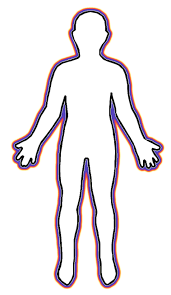 